Student Record: Notification of Interruption/Termination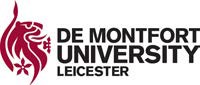 For internal transfers please use P62STUDENT IDStudent’s Surname (in full) Present Programme Code Programme TitleFacultyStudent Support NumberFirst NameFT/PT/DL	YearLocationNOTIFICATION OF Tick appropriate box (one only) and insert details for 1Transfer to another HEI   Name of HEITerminationInterruptionChange of study location (e.g. movements between Franchise Colleges) from	toFor categories 1-4 above, please state reason for change (tick boxes)academic failure	personal	career change	medical	financial	course not suitable	employmentEFFECTIVE DATE i.e. the last date of attendance on current programme	/	/Authorised byReleasing Head of Study	Programme Leader	Faculty AdminDate	/	/Student Signature	I confirm that the effective date is correctOFFICE USE ONLY	Top (Green) Copy: Academic Registry     Yellow Copy: Faculty     Pink Copy: Faculty     Blue Copy: Student	P63 (Rev 01/11)QL INFORMATIONDATEBYQLS Stage Code ChangedReceived in RegistryLA Informed and QLS notedTuition Fees ChargedAccount Noted. Revised Invoice SentNOTESNOTESNOTESSLC INFORMATIONPAID DATESTOPPED DATEHEBSS Bursary 1st InstalmentHEBSS Bursary 2nd InstalmentHEBSS Scholarship 1st InstalmentHEBSS Scholarship 2nd InstalmentNOTESNOTESNOTES